AZƏRBAYCAN RESPUBLIKASI TƏHSİL NAZİRLİYİ AZƏRBAYCAN RESPUBLIKASININ TƏHSİL İNSTİTUTUDOKTORANT VƏ DİSSERTANTLAR ÜÇÜNYADDAŞ KITABÇASIBAKI – 2016DOKTORANTURA TƏHSİLİ ALMAQ İSTƏYƏNLƏRİN NƏZƏRİNƏ!	Doktorantura hazırlığı   ali   təhsilin   üçüncü   səviyyəsidir   və   Azərbaycan Respublikasının Nazirlər Kabineti tərəfindən təsdiq edilmiş doktorantura ixtisaslarının (proqramlarının) təsnifatına uyğun müvafiq ixtisaslar üzrə geniş profilli alim və mütəxəssis hazırlığının həyata keçirilməsini təmin edir.	Doktoranturada təhsil fəlsəfə doktoru və elmlər doktoru proqramları üzrə həyata keçirilir.Fəlsəfə doktoru proqramı üzrə doktoranturada əyani təhsil müddəti 3 il,qiyabi 4 il, dissertantlıq yolu ilə 4 ildir.Elmlər doktoru proqramı üzrə doktoranturada əyani təhsil müddəti 4 il, qiyabi 5 il, dissertantlıq yolu ilə 5 ildir.Doktoranturaya qəbul və dissertanturaya təhkim olunma elmi təşkilat tərəfindən müəyyən edilən müddətlərdə hər il həyata keçirilir.FƏLSƏFƏ DOKTORU PROQRAMI ÜZRƏ DOKTORANTURAYAQƏBUL QAYDALARI	Doktoranturaya qəbul və dissertanturaya təhkim olunmaq istəyənlər aşağıdakı sənədlər təqdim edilir:ərizə (direktorun adına);kadrların şəxsi-qeydiyyat vərəqi; (foto şəkil və imzanın möhürlə təsdiqilə)tərcümeyi-hal;4 ədəd fotoşəkil (3x4 sm ölçüdə);iş yerindən xasiyyətnamə; (iş yerində möhürlə təsdiq edilmiş)iş stajı olanlar üçün əmək kitabçasından çıxarış; (möhürlə təsdiq edilmiş)çap olunmuş elmi işlərin siyahısı və ya seçilmiş ixtisas üzrə referat;ali təhsil müəssisəsini bitirmək haqqında diplomun müvafiq qaydada         təsdiq edilmiş surəti (xarici ölkələrdə təhsil almış Azərbaycan Respublikasının vətəndaşları üçün təhsil haqqında sənədlərin tanınması haqqında şəhadətnamə);maqistratura təhsili alanlar diplom işlərinin surətini müdafiə etdikləri ali təhsil müəssisəsinin kitabxanasında təsdiq edilmiş və SD diskdə elektron versiyasını təqdim edirlər;•  şəxsiyyəti təsdiq edən sənədin surəti; (ş/v  şəxsən təqdim edilir)	Doktoranturaya  qəbul  və dissertanturaya təhkim olmaq  istəyən şəxslərin  ixtisas  uyğunluğu  sənəd qəbul komissiyası tərəfindən müəyyən edilir.Doktoranturaya (və ya dissertanturaya təhkim olunma) qəbul olmaq istəyən şəxslə nəzərdə tutulan elmi rəhbər müsahibə keçirir və rəhbərliyi həyata keçirmək barədə razılıq və ya imtina qərarını yazılı surətdə qəbul komissiyasına təqdim edir. İmtina olunduğu halda digər elmi rəhbər təklif edilir.Qəbul komissiyası nəzərdə tutulan rəhbərin rəyi və təqdim edilən digər sənədlər əsasında imtahanlara buraxılmaq haqqında qərar qəbul edir və bu barədə bir həftədən gec olmayaraq iddiaçıya bildiriş göndərir.Bildiriş doktoranturanın (və ya dissertanturanın)  fəaliyyət göstərdiyi elmi təşkilat rəhbərləri tərəfindən imzalanır və bu bildiriş iş yerindən məzuniyyət almaq hüququ verir.QƏBUL İMTAHANLARI          Doktoranturaya qəbul olmaq istəyənlər aşağıdakı fənlər üzrə qəbul imtahanları verirlər:İxtisas fənni; ixtisasdan 3 (kafi) qiymət alan lar digər imtahanlara buraxılmır;Xarici dili (rus dili istisna olmaqla, avropa dillərindən biri (ingilis, alman, fransız) seçim sərbəstdir);Fəlsəfə (magistratura səviyyəsi üçün qüvvədə olan tədris proqramları həcmində).İxtisas fənnindən qəbul imtahanını doktoranturanın fəaliyyət göstərdiyi müəssisəsinin rəhbəri tərəfindən yaradılan komissiya həyata keçirir. Komissiyanın tərkibində müvafiq ixtisas üzrə ən azı iki elmlər doktoru və ya professor olmalıdır.Nəzərdə tutulan rəhbərlər və iddiaçıların təhkim olunacaqları şöbələrin rəhbərləri komissiyanın üzvü ola bilərlər.Bərabər ballar toplandığı halda, müsabiqədə ixtisas fənnindən daha yüksək qiymət alan və çap edilmiş elmi əsərləri daha çox olan şəxslərə üstünlük verilir.DISSERTASIYA MÖVZULARI VƏ ELMİ RƏHBƏRLƏRHAQQINDAElmi təşkilatların elmi şuraları doktorantların və dissertantların dissertasiya mövzularını və elmi rəhbərlərini onların qəbul komissiyaları tərəfindən doktoranturaya qəbul və dissertanturaya təhkim olunmaları haqqında qərar qəbul etdikləri gündən 1 aydan gec olmamaqla təsdiq edir.Doktoranturaya qəbul haqqında qərarın (əmrin) surəti doktoranturaya istehsalatdan ayrılmaqla qəbul olunmuş şəxs ilə işəgötürən arasında olan əmək müqaviləsinə xitam vermək üçün əsasdır;Doktoranturaya istehsalatdan ayrılmaqla qəbul olunan şəxslərin əmək kitabçası doktoranturaya qəbul olunduğu elmi təşkilata təqdim edilir;Müxtəlif ixtisasları əhatə edən mövzular üzrə elmi tədqiqatlar apararkən doktoranta və ya dissertanta iki elmi rəhbər, yaxud rəhbər və məsləhətçi təyin oluna bilər. Onlardan biri fəlsəfə doktoru (elmlər namizədi) ola bilər. Bu halda onun rəhbərlik edə bilməsinin uyğunluğu barədə AAK-dan razılıq məktubu alınmalıdır;Bir elmi rəhbərə təhkim olunan doktorant və ya dissertantların sayı: elmlər doktoru üçün 5 nəfərdən, fəlsəfə doktoru üçün 2 nəfərdən artıq olmamaq şərtilə, elmi təşkilatların elmi şuraları tərəfindən müəyyən olunur və rəsmiləşdirilir;Doktoranturada təhsil müddətində doktorant və ya dissertant elmi təşkilatın elmi şurası tərəfindən təsdiq edilmiş fərdi iş planı əsasında fəaliyyət göstərir;Elmi rəhbərə qanunvericiliklə müəyyən edilmiş qaydada əməkhaqqı ödənilir;Dövlət hesabına əyani təhsil alan doktorantlara qanunvericiliklə müəyyən olunmuş məbləğdə təqaüd ödənilir və hər il məzuniyyət verilir;DOKTORANTIN TƏHSIL MÜDDƏTINDƏ VƏZİFƏLƏRİPeşə biliklərinə dərindən yiyələnməli;Müstəqil elmi tədqiqat işi aparmaq vərdişləri əldə etməli;Elmi tədqiqatlar aparmaq metodologiyasını mənimsəməli;Fərdi iş planını tam yerinə yetirməli;Fərdi iş planına uyğun olaraq ixtisas fənnindən (həmçinin ixtisas uyğunluğu nəzərə alınmaqla digər fəndən), informatikadan və xarici dildən doktorluq imtahanlarını verməli; bir sesiyada ikidən artıq imtahan verilmir;Hər təqvim ilinin sonunda doktorant və dissertantlar fərdi iş ölanına uyğun illik attestasiyadan keçirlər, bu zaman attestasiyadan müvəffəqiyyətlə keçənlərin təhsilini davam etdirmələri barəbə müvafiq qərar qəbul olunur, keçə bilməyənlər xaric oluna bilərlər;Elmi tədqiqatlarının nəticələrini əks etdirən məqalələr dərc etdirməli;Elmi tədqiqatlarının nəticələrini aprobasiya etdirməli;• Elmi tədqiqat işini bitirməlidir***ELMLƏR DOKTORU PROQRAMI ÜZRƏ	Elmlər doktoru proqramı üzrə doktoranturaya və ya dissertanturaya seçdikləri sahədə elmi və ya elmi-pedaqoji nailiyyəti olan, fundamental tədqiqatları yüksək səviyyədə aparmağa qadir və “Fəlsəfə doktoru” (elmlər namizədi) elmi (alimlik) dərəcəsi olan Azərbaycan Respublikasının vətəndaşları qəbul edilirlər.	Doktoranturaya qəbul və dissertanturaya təhkim olunmaq üçün aşağıdakı sənədlər təqdim edilir:ərizə (doktorantura və dissertantura fəaliyyət göstərdiyi elmi təşkilatın rəhbərinin adına);kadrların şəxsi-qeydiyyat vərəqi; (foto şəkil və imzanın möhürlə təsdiqilə)tərcümeyi-hal;4 ədəd fotoşəkil (3x4 sm ölçüdə);iş yerindən xasiyyətnamə; (iş yerində möhürlə təsdiq edilmiş)əmək kitabçasından çıxarış; (möhürlə təsdiq edilmiş)çap olunmuş elmi işlərin siyahısı; (iş yerində möhürlə təsdiq edilmiş)ali  təhsil  müəssisəsini  bitirmək  haqqında  diplomun  və ona əlavənin notarial qaydada təsdiq   edilmiş   surəti   (xarici   ölkələrdə   təhsil   almış   Azərbaycan Respublikasının vətəndaşları üçün təhsil haqqında sənədlərinin Təhsil Nazirliyi tərəfindən tanınması haqqında şəhadətnamə);şəxsiyyəti təsdiq edən sənədin surəti; (ş/v  şəxsən təqdim edilir)maqistratura təhsili alanlar diplom işlərinin surətini müdafiə etdikləri ali təhsil müəssisəsinin kitabxanasında təsdiq edilmiş və SD diskdə elektron versiyasını təqdim edirlər;elmlər doktoru proqramı üzrə doktorantura və ya dissertanruraya sənəd təqdim edənlər “Fəlsəfə  doktoru”  və  ya  “Elmlər  namizədi”  elmi  (alimlik)  dərəcəsi diplomunun notarial qaydada təsdiq edilmiş surəti; dissertasiyanın surətini və avtoreferatın əslini (SD diskdə elektron versiyası ilə birlikdə) təqdim edirlər;	Elmi təşkilatın elmi şurası “Elmlər doktoru” elmi dərəcəsinə iddiaçı haqqında müvafiq ali təhsil müəssisəsi və ya elmi təşkilatın kafedra şöbə, bölmə və ya laboratoriyanın təqdimatı əsasında doktoranturaya qəbul, dissertasiyanın mövzusu, fərdi iş planı və elmi məsləhətçisi (məsləhətçilər) haqqında qərar qəbul edir. Həmin qərar elmi təşkilatların fəaliyyətini tənzimləyən nizamnaməyə (əsasnaməyə) uyğun olaraq rəsmiləşdirilir.	Elmi məsləhətçiyə qanunvericiliklə müəyyən edilmiş qaydada əməkhaqqı ödənilir.	Zəruri hallarda əyani doktorantlar aparıcı elmi mərkəzlərə (o cümlədən, xaricdə yerləşən) ezam oluna bilərlər. Ezamiyyət xərcləri qanunvericiliklə müəyyən edilmiş qaydada ödənilir.	Doktorant və ya  dissertantlar hər il ali təhsil müəssisəsi və elmi təşkilatın elmi şurasına fərdi iş planının yerinə yetirilməsi haqqında hesabat verir və həmin hesabat əsasında onun doktoranturada təhsilini davam etdirməsi barədə qərar qəbul olunur.	Doktorant və ya dissertant  təhsil müddəti ərzində dissertasiya işini başa çatdırmalı, aprobasiyasını keçirməli və müəyyən olunmuş qaydada onu müdafiəyə təqdim etməlidir.	Dövlət hesabına əyani təhsil alan doktorantlara qanunvericiliklə müəyyən olunmuş məbləğdə təqaüd ödənilir və hər il məzuniyyət verilir.***DİSSERTANTLIQ YOLU İLƏ FƏLSƏFƏ DOKTORU VƏ ELMLƏR DOKTORU HAZIRLIĞI	Dissertantlıq yolu ilə yüksək ixtisaslı elmi və elmi-pedaqoji kadrların hazırlanması ali təhsil müəssisələrində, elmi və digər təşkilatlarda çalışan mütəxəssislərin istehsalatdan ayrılmamaqla elmi dərəcənin alınması üçün təhkim olunmaqla dissertasiya işinin yerinə yetirilməsini təmin edir.	Dissertantlıq yolu ilə “Fəlsəfə doktoru” elmi dərəcəsi almaq hüququna ali təhsilli (ali təhsil pilləsinin magistratura səviyyəsini bitirən, yaxud təhsili ona bərabər tutulan), müvafiq tədqiqat sahəsində müəyyən müvəffəqiyyətləri olan ali təhsil müəssisələrinin, elmi və digər təşkilatların elmi və elmi-pedaqoji kadrları malikdirlər. Dissertanturaya təhkim olunmaq istəyənlərlə elmi təşkilatın rəhbərinin əmri ilə yaradılmış komissiya üzvləri müsahibə keçirir və müsbət qərar qəbul olunduğu halda bu müvafiq qaydada \protokollaşdırılır və əmr əsasında rəsmiləşdirilir. Eyni bilik və bacarıq nümayiş etdirənlərdən komissiya da çox perspektivi olanlara üstünlük verə bilər.	«Elmlər doktoru» elmi dərəcəsinin dissertantlıq yolu ilə alınması üçün «Fəlsəfə doktoru» (elmlər namizədi) elmi dərəcəsinin olması əsas şərtdir.	Dissertantlıq yolu ilə təhsil müddətini başa vuran şəxslər eyni ixtisas üzrə təkrar dissertant olmaq hüququna malik deyillər.	Doktoranturada tam təhsil müddətini başa vurmuş şəxslər eyni ixtisas üzrə dissertantlıq yolu ilə təhsil almaq hüququna malik deyillər.Dissertant kimi təhkim olunmaq istəyən şəxslər, bir qayda olaraq, elmi və elmi-pedaqoji iş stajına malik olmalıdırlar.Dissertantlıq yolu ilə təhsil almaq üçün aşağıdakı sənədlər təqdim edilir:ərizə (dissertantura təhsilini həyata keçirən müəssisənin və yaxud təşkilatın rəhbərinin adına);kadrların şəxsi-qeydiyyat vərəqi; (foto şəkil və imzanın möhürlə təsdiqilə)tərcümeyi-hal;4 ədəd fotoşəkil (3x4 sm ölçüdə);iş yerindən xasiyyətnamə; (iş yerində möhürlə təsdiq edilmiş)əmək kitabçasından çıxarış; (möhürlə təsdiq edilmiş)çap olunmuş elmi işlərin siyahısı; (iş yerində möhürlə təsdiq edilmiş)ali təhsil müəssisəsini bitirmək haqqında diplomun notarial qaydadatəsdiq edilmiş surəti  (xarici ölkələrdə təhsil almış Azərbaycan Respublikasının vətəndaşları üçün təhsil haqqında sənədlərinin Təhsil Nazirliyi tərəfindən tanınması haqqında şəhadətnamə);şəxsiyyəti təsdiq edən sənədin surəti. (ş/v  şəxsən təqdim edilir)maqistratura təhsili alanlar diplom işlərinin surətini müdafiə etdikləri ali təhsil müəssisəsinin kitabxanasında təsdiq edilmiş və SD diskdə elektron versiyasını təqdim edirlər;elmlər doktoru proqramı üzrə doktorantura və ya dissertanruraya sənəd təqdim edənlər “Fəlsəfə  doktoru”  və  ya  “Elmlər  namizədi”  elmi  (alimlik)  dərəcəsi diplomunun notarial qaydada təsdiq edilmiş surəti; dissertasiyanın surətini və avtoreferatın əslini (SD diskdə elektron versiyası ilə birlikdə) təqdim edirlər;«Elmlər doktoru» elmi dərəcəsi iddiaçısı üçün fəlsəfə doktoru (elmlər namizədi) diplomunun notarial qaydada təsdiq edilmiş surəti;        Elmi təşkilatın elmi şurası müvafiq şöbənin təqdimatı   əsasında  iddiaçının  dissertant təhkim olunması, onun dissertasiya mövzusu, fərdi iş planı və elmi rəhbəri (məsləhətçisi) haqqında qərar qəbul edir. Diektorun razılığı əsasında elmi təşkilatın rəhbəri iddiaçının təhkim olunması haqqında əmr verir.«Fəlsəfə doktoru» və «Elmlər doktoru» elmi dərəcəsi üzrə doktoranturadatəhsil  alan  şəxslərin  hüquq  və  vəzifələri  dissertantlıq  yoluilə  təhsilalanşəxslərə (doktorantlara) də şamil edilir.«Fəlsəfə doktoru» elmi dərəcəsi üzrə dissertantlıq yolu ilə təhsil alan şəxslər müəyyən olunmuş qaydada ixtisas fənnindən, fəlsəfə, informatika və xarici dildən, həmçinin ixtisas uyğunluğu nəzərə alınmaqla, digər fəndən dədoktorluq imtahanları verirlər.	Dissertantlıq  yolu  ilə  təhsilalan  hər  bir  şəxsin  elmi  rəhbərlərinə  və məsləhətçilərinə qanunvericiliklə müəyyənedilmiş qaydada əmək haqqı ödənilir. 	Dissertasiya işini tamamlamaq məqsədi ilə fəlsəfə doktoru və elmlər doktoru proqramları üzrə dissertant təhkim olunmuş şəxslərə Elmi Şuranın qərarına əsasən iş yerindən qanunvericilikdə müəyyən edilmiş müddətə yaradıcılıq məzuniyyəti verilir.DOKTORANTLARIN VƏ DISSERTANTLARIN ATTESTASIYASI	Doktorantlar və dissertantlar ildə bir dəfədən az olmamaq şərtilə, elmi təşkilatlar tərəfindən təsdiq olunmuş attestasiya haqqında əsasnamələrə uyğun olaraq, attestasiyadan keçməlidirlər. Attestasiyanın keçirilmə müddəti ali təhsil müəssisəsi və elmi təşkilatların rəhbərləri tərəfindən müəyyən edilir. 	Doktorantın növbəti tədris ilində təhsilini davam etdirməsi attestasiyanın nəticəsinə əsasən müəyyən edilir. Elmi təşkilatların elmi şuralarında  doktorantların  elmi rəhbərlərininvaxtaşırı hesabatları dinlənilir.Doktoranturada fərdi iş planını yerinə yetirən və elmi-tədqiqat işini bitirənşəxslər “Fəlsəfə doktoru” elmi dərəcəsi almaq üçün dissertasiya işinin müdafiəsinə buraxılırlar. Doktoranturada təhsil doktorantın (dissertantın) fərdi iş planı əsasında həyata keçirilir. Bu planın nümunəsi Doktorantura şöbəsi tərəfindən verilir və üç aydan gec olmayan müddət ərzində doktorant (dissertant) və onun elmi rəhbəri tərəfindən bütöv təhsil müddəti üçün tərtib edilir və lazımi imzalarla təmin edilərək Doktorantura şöbəsinə verilir.Doktorant və dissertantların attestasiyası ildə bir dəfə dekabr-yanvar aylarında şöbənin iclasında və Elmi Şura tərəfindən keçirilir.Attestasiyanın keçirilməsində məqsəd doktorant və dissertantın fərdi iş planında cari il üçün nəzərdə tutulmuş fəaliyyətinin dəyərləndirilməsidir.Attestasiyanın keçirilməsi üçün doktorant (dissertant) Doktorantura şöbəsindən Fərdi iş planını götürür, attestasiya olunan il üçün yerinəyetirdiyi işlər haqqında lazımi qeydləri aparır vəşöbəyə təqdim edir. Ödənişli əsasıarla təhsil alanlar illik təhsil haqqını tam ödəməyən doktorant və dissertantlar attestasiyaya buraxılmır. Bu haqqda şöbələr doktorantura şöbəsi tərəfindən məlumatlandırılır. Doktorant (dissertant) elmi rəhbərinin də iştirak etdiyi şöbə iclasında cari il ərzində yerinə yetirdiyi işlər haqqında hesabat verir və fərdi iş planında  nəzərdə tutulan işlərin nəticələrini təqdim edir. Doktorant (dissertant) eynizamanda sonrakı il üçün iş planı haqqında məlumat verir.Elmi rəhbər isə hesabat müddəti ərzində doktorantın (dissertantın) fəaliyyətinə qiymət verməlidir.Attestasiya keçirildikdən sonra fərdi iş planı imzalanır və kafedranın müzakirə protokolundan çıxarışla birlikdə Doktorantura şöbəsinə təqdim edilir.Şöbə tərəfindən attestasiya aşağıdakı kimi qəbul edilir:Attestasiya olunsun (nəzərdə tutulan işlər tam həcmdə yerinə yetirilib və növbəti ildə təhsilini davam etdirməsi tövsiyə olunur).Şərti olaraq attestasiya olunsun (nəzərdə tutulan işlərin müəyyən hissəsi yerinə yetirilib və kafedra tərəfindən müəyyən edilmiş müddət ərzində tamhəcmdə yerinə yetirilməsi tələb edilir).Attestasiya olunmasın (üzürlü olmayan səbəbdən nəzərdə tutulan işlər yerinə yetirilməmişdir).	Doktorantın  (dissertantın)  fərdi  iş  planının  yerinə  yetrilməsinə təhkim olunduqları şöbə və doktorantura şöbəsi tərəfindən müntəzəm olaraq nəzarət edilir.	Attestasiyanın keçirilmə qrafiki təhkim olunduqları şöbə ilə razılaşdırılaraq doktorantura şöbəsi tərəfindən hazırlanır və doktorant və dissertantlara qabaqcadan bildirilir.DOKTORANTLARIN MÜKAFATLANDIRILMASI VƏ ELMİ-PEDAQOJİ İŞLƏRƏ CƏLB OLUNMASI	Dövlət hesabına əyani təhsil alan doktorantlara qanunvericiliklə müəyyən olunmuş məbləğdə təqaüd ödənilir və hər il məzuniyyət verilir. Fərdi iş planını müvəffəqiyyətlə yerinə yetirən doktorantlara müxtəlif adlı təqaüdlər və ya elmi təşkilatların daxili imkanları hesabına əlavə ödənişlər təyin oluna bilər. Əyani təhsil alan doktorantlar elmi rəhbərin razılığı ilə təhsil aldıqları Elmi təşkilatda 0,5 ştat vahidi ilə müvafiq elmi və ya elmi-pedaqoji işlərə cəlb oluna bilərlər.FƏLSƏFƏ DOKTORU ELMİ DƏRƏCƏSİ ALMAQ ÜÇÜN TƏQDİMEDİLMİŞ DİSSERTASİYA İŞLƏRİNƏ QOYULAN TƏLƏBLƏRFəlsəfə  doktoru  elmi  dərəcəsi  almaq  üçün  təqdim  edilmiş  dissertasiyaiddiaçının  müstəqil  elmi  işi  olaraq  aşağıdakı  tələblərdən  birinə  cavabverməlidir: Dissertasiyada müvafiq elm sahəsi üçün böyük əhəmiyyət kəsb edən hər hansı məsələnin yeni həlli təklif olunur;Böyük tətbiqi əhəmiyyəti olan iqtisadi, texniki və texnoloji işləmələrin təkmilləşdirilmiş elmi şərhi verilir.ELMLƏR DOKTORU ELMİ DƏRƏCƏSİ ALMAQ ÜÇÜN TƏQDİMEDİLMİŞ DİSSERTASİYA İŞLƏRİNƏ QOYULAN TƏLƏBLƏR	Elmlər doktoru elmi dərəcəsi almaq üçün təqdim edilmiş elmlər doktoru dissertasiyası iddiaçının müstəqil elmi işi olaraq aşağıdakı tələblərdən birinə cavab verməlidir:İddiaçının apardığı elmi-tədqiqatlar və araşdırmalar mühüm sosial-mədəni və ya iqtisadi əhəmiyyət kəsb edən yeni və böyük elmi problemin həllini təmin edir;Dissertasiya işində müvafiq elmi sahənin perspektiv inkişafı üçün böyük nailiyyət hesab edilə bilən yeni nəzəri müddəalar işlənib hazırlanır;Elmi-texniki tərəqqini sürətləndirməyə əhəmiyyətli töhfə verən, elmi cəhətdən əsaslandırılmış iqtisadi, texniki və texnoloji işləmələr həll olunur;İddiaçı fəlsəfə doktoru dissertasiyasının müdafiəsinə çıxardığı elmi müddəaları və nəticələri elmlər doktoru dissertasiyasının müdafiəsinəçıxara bilməz.DİSSERTASİYALARIN ƏSAS ELMİ NƏTİCƏLƏRİNİN NƏŞRİ	Dissertasiyaların  əsas elmi nəticələri onun ilkin ekspertizasına qədər Azərbaycan Respublikasının elmi nəşrlərində və xarici ölkələrin nüfuzlu (beynəlxalq elmi ictimaiyyət tərəfindən birmənalı olaraq qəbul olunmuş elmi- praktiki) elmi nəşrlərində dərc olunmalıdır.	İddiaçıların fəlsəfə doktoru dissertasiyalarının nəticələrinə dair ən azı beş, o cümlədən xarici ölkələrdə nəşr olunan nüfuzlu jurnallarda bir, elmlər doktoru dissertasiyalarının nəticələrinə dair isə ən azı iyirmi, o cümlədən xarici ölkələrdə nəşr olunan nüfuzlu jurnallarda humanitar və ictimai elmlər üzrə üç, təbiət elmləri üzrə isə altı məqaləsi dərc edilməlidir. Elmlər doktoru dissertasiyalarının müdafiəsi üçün iddiaçıların ümumiləşdirici işlərinin, humanitar və ictimai elmlər üzrə isə monoqrafiyanın olması zəruridir.Dissertasiyanın əsas elmi nəticələrini əks etdirən dərc olunmuş işlərə, əlavə olaraq ixtiralar haqqında müəlliflik şəhadətnamələri, sənaye nümunələri və patentlər, ümumrespublika və beynəlxalq konfrans və simpoziumların nəticələri üzrə dərc olunmuş məruzə və tezislər, elektronelmi nəşrlər də aiddir. Ümumrespublika konfrans və simpoziumlarının nəticələri üzrə dərc olunmuş məruzə və tezislərə, habelə elektron nəşrlərə dair tələblər komissiya tərəfindən müəyyən edilir.	Azərbaycan Respublikasının Prezidenti yanında Ali Attestasiya Komissiyası Web of Science bazasının (www.thomsonreuters.com) üç sitatgətirmə sistemindən hər hansı birinə daxil olan jurnalları birmənalı şəkildə nüfuzlu xarici elmi jurnallar hesab edir:Science Citation Index Expanded (dəqiq, təbiət və texniki elmlər üzrə baza);Social Science Citation Index (sosial elmlər üzrə baza);Arts and Humanities Citation Index (incəsənət və humanitar elmlər üzrə baza).	Dərc olunmuş məqalələr elm sahələrinə uyğun olaraq aşağıdakı beynəlxalq xülasələndirmə və indeksləndirmə sistemlərindən ən azı birinə daxil olmalıdır:	Web of Science, Web of Knowledge, Chemical Abstracts, Current Abstracts, CAB Abstracts, Computer 2 and Control Abstracts, Physics Abstracts, BIOSIS/Biological Abstracts, Historical Abstracts, Sociological Abstracts, Geological Abstracts, Astrophysics, Pub Med, Mathematics, Springer, Agris, Index Copernicus, AGRICOLA, GEOBASE, EBSCOhost, thematical Reviews, Zentralblatt Math, Index Veterinarius, ABI/Inform, ANBAR, COREJ, SCOPUS, Business Periodical Index, hilosopher’s Index, cience  Citation Index Expanded, Arts and Humanities Citation Index, Social Sciences Citation Index, INSPEC, EMBASE, SPIN, Electrical and Electronics Index, Energy Research Abstracts, Current Physics Index, GeoRef və s.	Qeyd: Ali Attestasiya Komissiyası sədrinin elmi müəssisələrin, ali təhsil müəssisələrinin və dissertasiya şuralarının rəhbərlərinə ünvanlanan aşağıdakı məktubda göstərilən nəşrlərə qoyulan tələblər AAK-da sənədlərin qəbulu prosesində ilk növbədə yoxlanılır. Bu şərtlər ödənilmədikdə sənədlər qəbul edilmir.Azərbaycan Respublikasında texnika elmləri üzrə dissertasiyaların əsas nəticələrinin dərc olunması tövsiyə edilən elmi nəşrlərin siyahısı (http://aak.gov.az/jurnals/jurnals.phDİSSERTASİYALARIN TƏRTİBİ QAYDALARIDissertasiyanın strukturu:Üz vərəqi;Mündəricat;İxtisarların siyahısı (dissertasiyada varsa);Giriş;Əsas hissə (dissertasiyanın məzmunu);Nəticə;İstifadə edilmiş ədəbiyyat;Əlavələr. 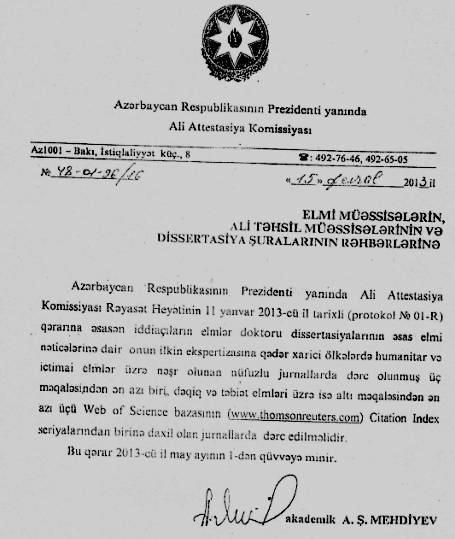 Dissertasiya çap olunarkən qeyd olunan ardıcıllıq gözlənilməlidir. Kompyuterdə dissertasiyaların mətni Times New Roman -14 şriftləri ilə çap olunmalıdır. Dissertasiyanın mətni boş sahələrin göstərilən ölçüləri gözlənilməklə çap edilir: sol boş sahə – 30 mm, sağ – 10 mm, yuxarı və aşağı –20 mm. Elmlər doktoru dissertasiyasının həcmi 200-250 səhifə, fəlsəfə doktoru dissertasiyasının həcmi 100-150 səhifə (şəkillər, cədvəllər, qrafiklər, əlavələr və ədəbiyyat siyahısı istisna olmaqla) olmalıdır.DİSSERTASİYANIN AVTOREFERATI	Avtoreferatda dissertasiyanın əsas ideyaları və nəticələri şərh olunmalı, onun yenilik dərəcəsi, tədqiqatın nəticələrinin elmi və praktiki əhəmiyyəti, aparılan tədqiqatlarda müəllifin şəxsi töhfəsi göstərilməlidir.	Elmlər doktoru dissertasiyasının avtoreferatı iki çap vərəqi (32 səhifə), fəlsəfə doktoru dissertasiyasının avtoreferatı isə bir çap vərəqi (16 səhifə) həcmində (əsərlərin siyahısı və xülasələr istisna olmaqla), mətni A5 formatda (210x148 mm) boş sahələrin ölçüləri gözlənilməklə çap edilir: sol, sağ, yuxarı – 15 mm, aşağı boş sahə – 20 mm; sətirlərarası interval – 1, şriftin çüsü – 11 olmalıdır. Avtoreferatın çapı zamanı “Dissertasiyaların tərtibi qaydaları”nda nəzərdə tutulmuş şriftlərdən istifadə olunmalıdır.İstifadə olunan mənbələr: www.aak.gov.azı http://www.cabmin.gov.az/?/az/pressreliz/view/340	Doktoranturaların yaradılması və doktoranturaya qəbul qaydaları haqqında Azərbaycan Respublikası Nazirlər Kabinetinin 2010-cu il 01 iyul tarixli 129 nömrəli qərarı www.edu.gov.az www.tpi. edu.azTəqdim edir: Elmi-pedaqoji kadr hazırlığı şöbəsinin müdiriPedaqogika üzrə elmlər doktoru, baş elmi işçi ,akademik  Hümeyir Əhmədov 